Publicado en Barcelona el 20/03/2019 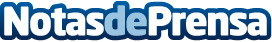 Cascos Scorpion by E-Bmo, nuevo distribuidor online de la marca francesa Nueva tienda online de Cascos Scorpion, donde se puede comprar toda la gama de cascos de la marca, y sus accesorios originales. E-Bmo apuesta por una de las marcas con más crecimiento dentro del sector, lanzando un nuevo portal de venta a distanciaDatos de contacto:E-BMO93 360 74 52Nota de prensa publicada en: https://www.notasdeprensa.es/cascos-scorpion-by-e-bmo-nuevo-distribuidor Categorias: Motociclismo E-Commerce Consumo http://www.notasdeprensa.es